KLASA: 008-01/23-01/26URBROJ: 2198-28-03-23-2Privlaka, 7. studenog 2023. godine PREDMET: Poziv za sudjelovanje u otvorenom javnom savjetovanju u donošenju Odluke o načinu pružanja javne usluge sakupljanja komunalnog otpada na području Općine Privlaka Poštovani,pozivamo Vas da sudjelujete u otvorenom savjetovanju u donošenju Odluke o načinu pružanja javne usluge sakupljanja komunalnog otpada na području Općine Privlaka, u skladu sa člankom 11. Zakona o pravu na pristup informacijama (Narodne novine broj 25/13, 85/15).Tema savjetovanja je: Prijedlog Odluke o načinu pružanja javne usluge sakupljanja komunalnog otpada na području Općine Privlaka.Ovom Odlukom utvrđuje se područje pružanja javne usluge, odredbe o davatelju javne usluge i korisniku javne usluge, odredbe o nekretnini koja se trajno ne koristi, kriteriji obračuna količine miješanog komunalnog otpada, obračunsko razdoblje, izjava o načinu korištenja javne usluge, ugovor o korištenju javne usluge, odredbe o cijeni javne usluge, iznos cijene obvezne minimalne javne usluge, kriterij za umanjenje cijene javne usluge, ugovorna kazna, način podnošenja prigovora i postupanje po prigovoru, odredbe o načinu pojedinačnog i zajedničkog korištenja spremnika, standardne veličine i druga bitna svojstva spremnika za sakupljanje otpada, način postupanja s otpadom i spremnicima, najmanja učestalost odvoza otpada, prihvatljiv dokaz izvršenja javne usluge, evidencija o preuzetom komunalnom otpadu, obavijest o sakupljanju komunalnog otpada, odredbe o reciklažnim dvorištima, odredbe o glomaznom otpadu, prekršajne odredbe i opći uvjeti ugovora s korisnicima.Savjetovanje je otvoreno do 8. prosinca 2023. godine.Napomena: Nakon završetka savjetovanja objavit će se Izvješće o provedenom savjetovanju s javnošću, koje sadrži zaprimljene prijedloge i primjedbe te očitovanja s razlozima za neprihvaćanje pojedinih prijedloga i primjedbi.OPĆINA PRIVLAKAJEDINSTVENI UPRAVNI ODJELPročelnicaIvana Skoblar Šango, mag.iur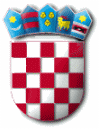 REPUBLIKA HRVATSKAZADARSKA ŽUPANIJAOPĆINA PRIVLAKA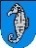 Ivana Pavla II 4623 233 PRIVLAKA